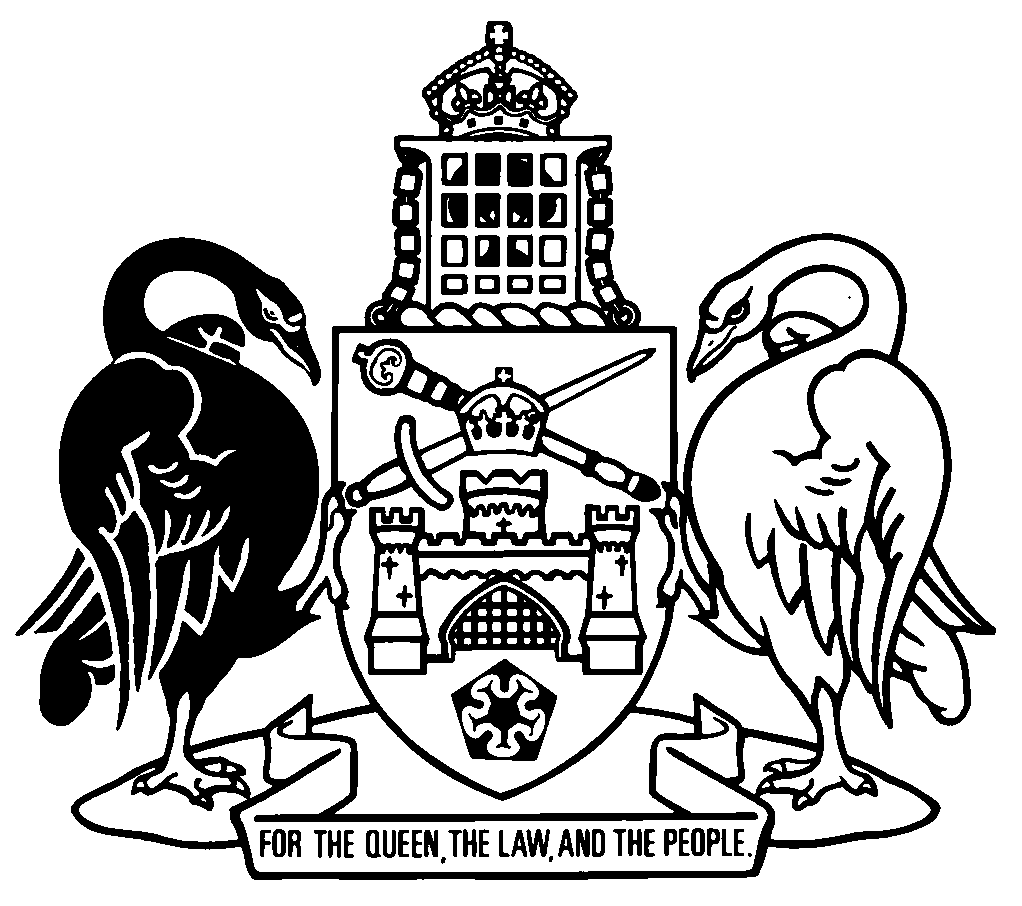 Australian Capital TerritoryAppropriation Act 2022-2023A2022-18Contents	Page	1	Name of Act	2	2	Commencement	2	3	Purposes of Act	2	4	Meaning of financial year	2	5	Terms used in Financial Management Act 1996	2	6	Appropriations of $7 182 828 000	2	7	Net appropriations for capital injections	3	8	Commonwealth grants	3	9	Payments to the Commonwealth	4	10	Superannuation appropriation	4Schedule 1	Appropriations	5Australian Capital TerritoryAppropriation Act 2022-2023A2022-18An Act to appropriate money for the purposes of the Territory for the financial year beginning on 1 July 2022, and for other purposesThe Legislative Assembly for the Australian Capital Territory enacts as follows:1	Name of ActThis Act is the Appropriation Act 2022-2023.2	CommencementThis Act is taken to have commenced on 1 July 2022.3	Purposes of ActThis Act is made for the purposes of––	(a)	the Self-Government Act, section 57 and section 58; and	(b)	the Financial Management Act 1996, section 6 and section 8.4	Meaning of financial yearIn this Act:financial year means the year beginning on 1 July 2022.5	Terms used in Financial Management Act 1996A term used in the Financial Management Act 1996 has the same meaning in this Act.6	Appropriations of $7 182 828 000	(1)	If a territory entity is mentioned in a part of schedule 1, column 1—	(a)	the amount mentioned in that part, column 2 is appropriated to the territory entity for net controlled recurrent payments in the financial year for the territory entity; and	(b)	the amount mentioned in that part, column 3 is appropriated to the territory entity for capital injection in the financial year for the territory entity; and	(c)	the amount mentioned in that part, column 4 is appropriated to the territory entity for payments to be made on behalf of the Territory in the financial year for the territory entity.	(2)	The amount mentioned in schedule 1, part 1.23 (Treasurer’s Advance), column 5 is appropriated to the Treasurer’s Advance for the Financial Management Act 1996, section 18.	(3)	The amount mentioned in schedule 1, part 1.24 (Capital Works Reserve), column 3 is appropriated to the Capital Works Reserve for the Financial Management Act 1996, section 18D.7	Net appropriations for capital injectionsThe appropriations for capital injections mentioned in schedule 1, column 3 (except for the appropriation for capital injection mentioned in part 1.10 (Superannuation Provision Account)) are for, or partly for—	(a)	the net cost of purchasing or developing assets; and	(b)	reducing liabilities.8	Commonwealth grantsThe Financial Management Act 1996, section 17 applies to all appropriations mentioned in schedule 1 except––	(a)	the appropriations to the following territory entities:	(i)	ACT Executive;	(ii)	ACT Gambling and Racing Commission;	(iii)	Cultural Facilities Corporation;	(iv)	Independent Competition and Regulatory Commission;	(v)	Public Trustee and Guardian; 	(vi)	Office of the Work Health and Safety Commissioner;	(vii)	Superannuation Provision Account; and	(b)	the appropriation to the Treasurer’s Advance; and	(c)	the appropriation to the Capital Works Reserve.9	Payments to the CommonwealthThe Financial Management Act 1996, section 17A applies to the appropriation mentioned in schedule 1, part 1.7 (Justice and Community Safety Directorate), column 4.10	Superannuation appropriationFor the Territory Superannuation Provision Protection Act 2000, dictionary, definition of superannuation appropriation, the appropriation mentioned in schedule 1, part 1.10 (Superannuation Provision Account), column 3 is for superannuation.Schedule 1	Appropriations(see s 6 )Endnotes1	Presentation speech	Presentation speech made in the Legislative Assembly on 2 August 2022.2	Notification	Notified under the Legislation Act on 28 October 2022.3	Republications of amended laws	For the latest republication of amended laws, see www.legislation.act.gov.au.I certify that the above is a true copy of the Appropriation Bill 2022-2023, which was passed by the Legislative Assembly on 19 October 2022. Clerk of the Legislative Assembly© Australian Capital Territory 2022column 1
territory entitycolumn 2
net controlled recurrent payments
column 3
capital injection
column 4
payments on behalf of Territorycolumn 5
total
$$$$Part 1.1
ACT Local Hospital Network1 006 645 0001 006 645 000Part 1.2
ACT Health Directorate286 567 00089 190 00015 443 000391 200 000Part 1.3Canberra Health Services80 120 00080 120 000Part 1.4
Education Directorate933 465 000189 171 000346 575 0001 469 211 000Part 1.5
Chief Minister, Treasury and Economic Development Directorate501 970 000191 354 000111 985 000805 309 000Part 1.6
Transport Canberra and City Services Directorate481 181 000220 853 000702 034 000Part 1.7
Justice and Community Safety Directorate417 438 00043 169 000227 941 000688 548 000Part 1.8
Community Services Directorate236 302 0004 873 000174 029 000415 204 000Part 1.9
Major Projects Canberra39 512 000350 158 000389 670 000Part 1.10
Superannuation Provision Account347 908 000347 908 000Part 1.11
Environment, Planning and Sustainable Development Directorate169 533 00032 548 0002 194 000204 275 000Part 1.12
Housing ACT61 543 000114 204 000175 747 000Part 1.13
Canberra Institute of Technology80 372 0006 529 00086 901 000Part 1.14
City Renewal Authority13 256 0007 101 00020 357 000Part 1.15
Legal Aid Commission (ACT)17 126 00017 126 000Part 1.16
ACT Executive14 986 00014 986 000Part 1.17
Cultural Facilities Corporation10 204 0004 713 00014 917 000Part 1.18
ICON Water Limited13 493 00013 493 000Part 1.19
Office of the Work Health and Safety Commissioner11 294 000158 00011 452 000Part 1.20
ACT Gambling and Racing Commission5 628 0005 628 000Part 1.21
Public Trustee and Guardian2 483 0002 483 000Part 1.22
Independent Competition and Regulatory Commission598 000598 000Total appropriated to territory entities4 288 610 0001 682 049 000893 153 0006 863 812 000Part 1.23
Treasurer’s Advance69 016 000Part 1.24Capital Works Reserve250 000 000250 000 000Total appropriations4 288 610 0001 932 049 000893 153 0007 182 828 000